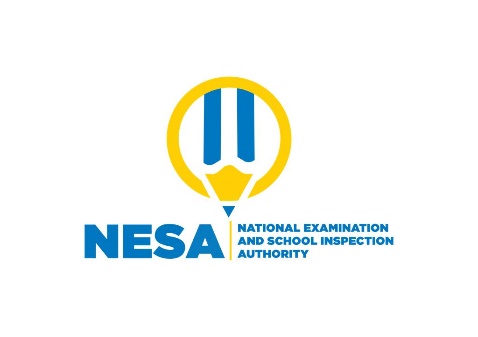 SENIOR ONE END OF YEAR EXAMINATIONS, 2020/2021SUBJECT:  ICTDURATION: 3 HOURSINSTRUCTIONS:All questions are compulsory (100 marks)Answer all questions (100 marks) How do you call the first screen that displays at boot up of computer?                                                                                                    (2 Marks)ICT is the abbreviation of:                                                          (2 Marks)                                                                         International and Communication TechnologyInformation and Computer TechnologyInformation and Communication TechnologyInformation and common TechnologyThe following tools are considered as ICT tools (choose 2):            (2 Marks)Satellite MouseRadio Screen KeyboardWrite in full meaning of the following :                                          (6 Marks)IT:CPU:RAM:ROM:ATM:PC:List and explain two types of windows and give any example    (6 Marks)Explain the two types of page orientations                                (4 Marks)Give at list 6 search engines                                                      (6 Marks)Discuss about GIS.                                                                  (5 Marks)Define a computer network                                                       (4 Marks)List any 5 network devices.                                                       (5 Marks)Differentiate between digital and analogue data  by the help of examples                                                                                                  (8 Marks)Explain the four major functions of a computer                        (10 Marks)Discuss about General precautions to maintain a computer while using it                                                                                                    (10 Marks)a) What is e-mail?                                                                     (2 Marks)b) MUTONI had an existing e-mail account she need to sign in using computer connected to a network how you can help her?                                 (8 Marks)Give and explain five different areas where GIS can be applied                                                                                               (10 Marks)16) Complete the following                                                                (10 Marks)         Answer 1. …………. is a system of exchanging messages electronically over a computer network. 2. ……………………… is the process of creating a new mail. 3. A host computer is also known as the ……………………...4. The interconnectivity of networks is known as the …………………………….5. A …………. is a collection of web pages stored as a single file in a web server. 6. The URL is an abbreviation for ………………………………………………….7.  WWW stand for ……………………………………….. 8. The ………………………… tool enlarges the image from the centre of the page.9. ……………… is the main mapping application that allows the creation of maps and query attributes and analyzes spatial relationships and layout of the final projects. 10. …………………… is used for managing spatial data contained in the computer and other locations, managing database designs, recording and viewing metadata.         Marks: